บันทึกข้อความ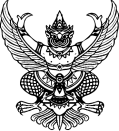 ส่วนราชการ   องค์การบริหารส่วนตำบลไร่โคก (สำนักงานปลัด)    โทร. 0-3279-0248    ที่  พบ ๗๗๓๐๑/			        วันที่      ตุลาคม ๒๕61เรื่อง   ขออนุมัติจัดทำโครงการจัดทำแผนการดำเนินงานประจำปีงบประมาณ พ.ศ. ๒๕62เรียน	นายกองค์การบริหารส่วนตำบลไร่โคก (ผ่านปลัดองค์การบริหารส่วนตำบลไร่โคก)		ตามที่องค์การบริหารส่วนตำบลไร่โคก จะดำเนินการจัดทำโครงการจัดทำแผนการดำเนินงานประจำปีงบประมาณ พ.ศ. ๒๕62 เพื่อให้เป็นไปตามระเบียบกระทรวงมหาดไทยว่าด้วยการจัดทำแผนพัฒนาองค์กรปกครองส่วนท้องถิ่น พ.ศ. ๒๕๔๘ และ ระเบียบกระทรวงมหาดไทยว่าด้วยการจัดทำแผนพัฒนาองค์กรปกครองส่วนท้องถิ่น (ฉบับที่ 2) พ.ศ. ๒๕59 ข้อ 26 , 27 		ตามข้อบัญญัติงบประมาณรายจ่ายประจำปีงบประมาณ พ.ศ.2562 หน้า 30/123 แผนงานบริหารงานทั่วไป งานวางแผนสถิติและวิชาการ งบดำเนินงานหมวดค่าใช้สอย ประเภทรายจ่าย รายจ่ายเกี่ยวเนื่องกับการปฏิบัติราชการที่ไม่เข้าลักษณะรายจ่ายหมวดอื่นๆ ตั้งไว้  1,000 บาท (หนึ่งพันบาทถ้วน)		สำนักงานปลัด องค์การบริหารส่วนตำบลไร่โคก จึงขออนุมัติดำเนินการค่าจ้างเหมาถ่ายเอกสารและจัดทำรูปเล่มแผนการดำเนินงานประจำปีงบประมาณ พ.ศ. ๒๕62 จำนวน 20 เล่มจึงเรียนมาเพื่อโปรดทราบและพิจารณา					        ส.อ.  					                          ( จิรุตถ์  ปิ่นคง )				                        นักวิเคราะห์นโยบายและแผนปฏิบัติการ					        ว่าที่ร้อยตรี			                                 	   (ภาคภูมิ  เอี่ยมเพชร)		                                                         หัวหน้าสำนักปลัด                                                                          (นางณัฐฐิญา  แป้นไทย)                                                                    ปลัดองค์การบริหารส่วนตำบลไร่โคกอนุมัติให้ดำเนินการตามที่เสนอ					                    ( นายสมิง  คงประเสริฐ )						    นายกองค์การบริหารส่วนตำบลไร่โคกบันทึกข้อความส่วนราชการ   องค์การบริหารส่วนตำบลไร่โคก (สำนักงานปลัด)    โทร. 0-3279-0248    ที่  พบ ๗๗๓๐๑/	788		        วันที่  21  พฤศจิกายน ๒๕๕9เรื่อง   ขออนุมัติจัดทำโครงการจัดทำแผนพัฒนาท้องถิ่นสี่ปี พ.ศ. ๒๕61-2564เรียน	นายกองค์การบริหารส่วนตำบลไร่โคก (ผ่านปลัดองค์การบริหารส่วนตำบลไร่โคก)		ตามที่องค์การบริหารส่วนตำบลไร่โคก จะดำเนินการจัดทำโครงการจัดทำแผนการดำเนินงานประจำปีงบประมาณ พ.ศ. ๒๕60 เพื่อให้เป็นไปตามระเบียบกระทรวงมหาดไทยว่าด้วยการจัดทำแผนพัฒนาองค์กรปกครองส่วนท้องถิ่น พ.ศ. ๒๕๔๘ 		ตามข้อบัญญัติงบประมาณรายจ่ายประจำปีงบประมาณ พ.ศ.2560 หน้า 19/80 แผนงานบริหารงานทั่วไป งานวางแผนสถิติและวิชาการ งบดำเนินงานหมวดค่าใช้สอย ประเภทรายจ่าย รายจ่ายเกี่ยวเนื่องกับการปฏิบัติราชการที่ไม่เข้าลักษณะรายจ่ายหมวดอื่นๆ ตั้งไว้  8,000 บาท (แปดพันบาทถ้วน)		สำนักงานปลัด องค์การบริหารส่วนตำบลไร่โคก จึงขออนุมัติดำเนินการค่าจ้างเหมาถ่ายเอกสารและจัดทำรูปเล่มแผนพัฒนาท้องถิ่นสี่ปี พ.ศ. ๒๕61-2564จึงเรียนมาเพื่อโปรดทราบและพิจารณา					        ส.อ.  					                          ( จิรุตถ์  ปิ่นคง )				                        นักวิเคราะห์นโยบายและแผนปฏิบัติการ					        ว่าที่ร้อยตรี			                                 	   (ภาคภูมิ  เอี่ยมเพชร)		                                                       หัวหน้าสำนักงานปลัด                                                                          (นางณัฐฐิญา  แป้นไทย)                                                                    ปลัดองค์การบริหารส่วนตำบลไร่โคกอนุมัติให้ดำเนินการตามที่เสนอ					                    ( นายสมิง  คงประเสริฐ )						    นายกองค์การบริหารส่วนตำบลไร่โคก